Wyrażam zgodę na przetwarzanie moich danych osobowych dla potrzeb związanych z opracowaniem Lokalnego Programu Rewitalizacji dla Gminy Wilczyn, zgodnie z Ustawą z dnia 29 sierpnia 1997 r. o ochronie danych osobowych (Dz. U. z 2002 r. Nr 101, poz. 926 z późn. zm.)Mam świadomość, że o umieszczeniu zgłaszanego projektu w ostatecznej wersji LPR decydować będzie jego zgodność z ogólnymi założeniami i kierunkami działań przyjętymi w dokumencie.………………………………………………………………….PodpisKartę zgłoszenia projektu do Lokalnego Programu Rewitalizacji dla Gminy Wilczyn można dostarczyć osobiście lub przesłać pocztą tradycyjną na adres Urząd Gminy Wilczyn, ul. Strzelińska 12 D, 62-550 Wilczyn albo pocztą elektroniczną na adres gmina@wilczyn.pl.Karty projektu proszę składać do dnia 30 czerwca 2017 rok.Szanowni PaństwoANKIETA DIAGNOSTYCZNA1. Informacje o ankietowanym (proszę zaznaczyć właściwe)2. Obszar rewitalizacji – miejsca o szczególnej koncentracji problemów społecznych, gospodarczych, infrastrukturalnych itp.Jaki Pani/Pana zdaniem obszar Gminy trzeba objąć rewitalizacją?  (proszę wskazać  w taki sposób, który umożliwi łatwą identyfikację miejsca, np. miejscowość, ulice, zwyczajowa nazwa miejsca, jeśli jest w potocznym użyciu):………………………………………………………………………………………………………………………………………………………………………………………………………………………………………………………………………………………………………………………………………………………………………Problemy społeczne występujące na wskazanym obszarze (proszę zaznaczyć właściwe)Problemy związane z infrastrukturą i stanem środowiska na wskazanym obszarze (proszę zaznaczyć właściwe)Brak jakich miejsc i form spędzania czasu na wskazanym obszarze stanowi problem? (proszę zaznaczyć właściwe)Problemy gospodarcze na wskazanym obszarze  (proszę zaznaczyć właściwe)Wypełnione kwestionariusze ankietowe proszę składać do dnia 18 marca 2016 rok.Dziękujemy za wypełnienie kwestionariusza ankietowegoSzanowni PaństwoANKIETA DIAGNOSTYCZNA1. Informacje o ankietowanym (proszę zaznaczyć właściwe)2. Obszar rewitalizacji – miejsca o szczególnej koncentracji problemów społecznych, gospodarczych, infrastrukturalnych itp.Jaki Pani/Pana zdaniem obszar Gminy trzeba objąć rewitalizacją?  (proszę wskazać  w taki sposób, który umożliwi łatwą identyfikację miejsca, np. miejscowość, ulice, zwyczajowa nazwa miejsca, jeśli jest w potocznym użyciu):………………………………………………………………………………………………………………………………………………………………………………………………………………………………………………………………………………………………………………………………………………………………………Problemy społeczne występujące na wskazanym obszarze (proszę zaznaczyć właściwe)Problemy związane z infrastrukturą i stanem środowiska na wskazanym obszarze (proszę zaznaczyć właściwe)Brak jakich miejsc i form spędzania czasu na wskazanym obszarze stanowi problem? (proszę zaznaczyć właściwe)Problemy gospodarcze na wskazanym obszarze  (proszę zaznaczyć właściwe)Wypełnione kwestionariusze ankietowe proszę składać do dnia 18 marca 2016 rok.Dziękujemy za wypełnienie kwestionariusza ankietowegoSzanowni PaństwoANKIETA DIAGNOSTYCZNA1. Informacje o ankietowanym (proszę zaznaczyć właściwe)2. Obszar rewitalizacji – miejsca o szczególnej koncentracji problemów społecznych, gospodarczych, infrastrukturalnych itp.Jaki Pani/Pana zdaniem obszar Gminy trzeba objąć rewitalizacją?  (proszę wskazać  w taki sposób, który umożliwi łatwą identyfikację miejsca, np. miejscowość, ulice, zwyczajowa nazwa miejsca, jeśli jest w potocznym użyciu):………………………………………………………………………………………………………………………………………………………………………………………………………………………………………………………………………………………………………………………………………………………………………Problemy społeczne występujące na wskazanym obszarze (proszę zaznaczyć właściwe)Problemy związane z infrastrukturą i stanem środowiska na wskazanym obszarze (proszę zaznaczyć właściwe)Brak jakich miejsc i form spędzania czasu na wskazanym obszarze stanowi problem? (proszę zaznaczyć właściwe)Problemy gospodarcze na wskazanym obszarze  (proszę zaznaczyć właściwe)Wypełnione kwestionariusze ankietowe proszę składać do dnia 18 marca 2016 rok.Dziękujemy za wypełnienie kwestionariusza ankietowegoSzanowni PaństwoANKIETA DIAGNOSTYCZNA1. Informacje o ankietowanym (proszę zaznaczyć właściwe)2. Obszar rewitalizacji – miejsca o szczególnej koncentracji problemów społecznych, gospodarczych, infrastrukturalnych itp.Jaki Pani/Pana zdaniem obszar Gminy trzeba objąć rewitalizacją?  (proszę wskazać  w taki sposób, który umożliwi łatwą identyfikację miejsca, np. miejscowość, ulice, zwyczajowa nazwa miejsca, jeśli jest w potocznym użyciu):………………………………………………………………………………………………………………………………………………………………………………………………………………………………………………………………………………………………………………………………………………………………………Problemy społeczne występujące na wskazanym obszarze (proszę zaznaczyć właściwe)Problemy związane z infrastrukturą i stanem środowiska na wskazanym obszarze (proszę zaznaczyć właściwe)Brak jakich miejsc i form spędzania czasu na wskazanym obszarze stanowi problem? (proszę zaznaczyć właściwe)Problemy gospodarcze na wskazanym obszarze  (proszę zaznaczyć właściwe)Wypełnione kwestionariusze ankietowe proszę składać do dnia 18 marca 2016 rok.Dziękujemy za wypełnienie kwestionariusza ankietowegoSzanowni PaństwoANKIETA DIAGNOSTYCZNA1. Informacje o ankietowanym (proszę zaznaczyć właściwe)2. Obszar rewitalizacji – miejsca o szczególnej koncentracji problemów społecznych, gospodarczych, infrastrukturalnych itp.Jaki Pani/Pana zdaniem obszar Gminy trzeba objąć rewitalizacją?  (proszę wskazać  w taki sposób, który umożliwi łatwą identyfikację miejsca, np. miejscowość, ulice, zwyczajowa nazwa miejsca, jeśli jest w potocznym użyciu):………………………………………………………………………………………………………………………………………………………………………………………………………………………………………………………………………………………………………………………………………………………………………Problemy społeczne występujące na wskazanym obszarze (proszę zaznaczyć właściwe)Problemy związane z infrastrukturą i stanem środowiska na wskazanym obszarze (proszę zaznaczyć właściwe)Brak jakich miejsc i form spędzania czasu na wskazanym obszarze stanowi problem? (proszę zaznaczyć właściwe)Problemy gospodarcze na wskazanym obszarze  (proszę zaznaczyć właściwe)Wypełnione kwestionariusze ankietowe proszę składać do dnia 18 marca 2016 rok.Dziękujemy za wypełnienie kwestionariusza ankietowegoSzanowni PaństwoANKIETA DIAGNOSTYCZNA1. Informacje o ankietowanym (proszę zaznaczyć właściwe)2. Obszar rewitalizacji – miejsca o szczególnej koncentracji problemów społecznych, gospodarczych, infrastrukturalnych itp.Jaki Pani/Pana zdaniem obszar Gminy trzeba objąć rewitalizacją?  (proszę wskazać  w taki sposób, który umożliwi łatwą identyfikację miejsca, np. miejscowość, ulice, zwyczajowa nazwa miejsca, jeśli jest w potocznym użyciu):………………………………………………………………………………………………………………………………………………………………………………………………………………………………………………………………………………………………………………………………………………………………………Problemy społeczne występujące na wskazanym obszarze (proszę zaznaczyć właściwe)Problemy związane z infrastrukturą i stanem środowiska na wskazanym obszarze (proszę zaznaczyć właściwe)Brak jakich miejsc i form spędzania czasu na wskazanym obszarze stanowi problem? (proszę zaznaczyć właściwe)Problemy gospodarcze na wskazanym obszarze  (proszę zaznaczyć właściwe)Wypełnione kwestionariusze ankietowe proszę składać do dnia 18 marca 2016 rok.Dziękujemy za wypełnienie kwestionariusza ankietowegoSzanowni PaństwoANKIETA DIAGNOSTYCZNA1. Informacje o ankietowanym (proszę zaznaczyć właściwe)2. Obszar rewitalizacji – miejsca o szczególnej koncentracji problemów społecznych, gospodarczych, infrastrukturalnych itp.Jaki Pani/Pana zdaniem obszar Gminy trzeba objąć rewitalizacją?  (proszę wskazać  w taki sposób, który umożliwi łatwą identyfikację miejsca, np. miejscowość, ulice, zwyczajowa nazwa miejsca, jeśli jest w potocznym użyciu):………………………………………………………………………………………………………………………………………………………………………………………………………………………………………………………………………………………………………………………………………………………………………Problemy społeczne występujące na wskazanym obszarze (proszę zaznaczyć właściwe)Problemy związane z infrastrukturą i stanem środowiska na wskazanym obszarze (proszę zaznaczyć właściwe)Brak jakich miejsc i form spędzania czasu na wskazanym obszarze stanowi problem? (proszę zaznaczyć właściwe)Problemy gospodarcze na wskazanym obszarze  (proszę zaznaczyć właściwe)Wypełnione kwestionariusze ankietowe proszę składać do dnia 18 marca 2016 rok.Dziękujemy za wypełnienie kwestionariusza ankietowegoSzanowni PaństwoANKIETA DIAGNOSTYCZNA1. Informacje o ankietowanym (proszę zaznaczyć właściwe)2. Obszar rewitalizacji – miejsca o szczególnej koncentracji problemów społecznych, gospodarczych, infrastrukturalnych itp.Jaki Pani/Pana zdaniem obszar Gminy trzeba objąć rewitalizacją?  (proszę wskazać  w taki sposób, który umożliwi łatwą identyfikację miejsca, np. miejscowość, ulice, zwyczajowa nazwa miejsca, jeśli jest w potocznym użyciu):………………………………………………………………………………………………………………………………………………………………………………………………………………………………………………………………………………………………………………………………………………………………………Problemy społeczne występujące na wskazanym obszarze (proszę zaznaczyć właściwe)Problemy związane z infrastrukturą i stanem środowiska na wskazanym obszarze (proszę zaznaczyć właściwe)Brak jakich miejsc i form spędzania czasu na wskazanym obszarze stanowi problem? (proszę zaznaczyć właściwe)Problemy gospodarcze na wskazanym obszarze  (proszę zaznaczyć właściwe)Wypełnione kwestionariusze ankietowe proszę składać do dnia 18 marca 2016 rok.Dziękujemy za wypełnienie kwestionariusza ankietowegoSzanowni PaństwoANKIETA DIAGNOSTYCZNA1. Informacje o ankietowanym (proszę zaznaczyć właściwe)2. Obszar rewitalizacji – miejsca o szczególnej koncentracji problemów społecznych, gospodarczych, infrastrukturalnych itp.Jaki Pani/Pana zdaniem obszar Gminy trzeba objąć rewitalizacją?  (proszę wskazać  w taki sposób, który umożliwi łatwą identyfikację miejsca, np. miejscowość, ulice, zwyczajowa nazwa miejsca, jeśli jest w potocznym użyciu):………………………………………………………………………………………………………………………………………………………………………………………………………………………………………………………………………………………………………………………………………………………………………Problemy społeczne występujące na wskazanym obszarze (proszę zaznaczyć właściwe)Problemy związane z infrastrukturą i stanem środowiska na wskazanym obszarze (proszę zaznaczyć właściwe)Brak jakich miejsc i form spędzania czasu na wskazanym obszarze stanowi problem? (proszę zaznaczyć właściwe)Problemy gospodarcze na wskazanym obszarze  (proszę zaznaczyć właściwe)Wypełnione kwestionariusze ankietowe proszę składać do dnia 18 marca 2016 rok.Dziękujemy za wypełnienie kwestionariusza ankietowegoSzanowni PaństwoANKIETA DIAGNOSTYCZNA1. Informacje o ankietowanym (proszę zaznaczyć właściwe)2. Obszar rewitalizacji – miejsca o szczególnej koncentracji problemów społecznych, gospodarczych, infrastrukturalnych itp.Jaki Pani/Pana zdaniem obszar Gminy trzeba objąć rewitalizacją?  (proszę wskazać  w taki sposób, który umożliwi łatwą identyfikację miejsca, np. miejscowość, ulice, zwyczajowa nazwa miejsca, jeśli jest w potocznym użyciu):………………………………………………………………………………………………………………………………………………………………………………………………………………………………………………………………………………………………………………………………………………………………………Problemy społeczne występujące na wskazanym obszarze (proszę zaznaczyć właściwe)Problemy związane z infrastrukturą i stanem środowiska na wskazanym obszarze (proszę zaznaczyć właściwe)Brak jakich miejsc i form spędzania czasu na wskazanym obszarze stanowi problem? (proszę zaznaczyć właściwe)Problemy gospodarcze na wskazanym obszarze  (proszę zaznaczyć właściwe)Wypełnione kwestionariusze ankietowe proszę składać do dnia 18 marca 2016 rok.Dziękujemy za wypełnienie kwestionariusza ankietowegoSzanowni PaństwoANKIETA DIAGNOSTYCZNA1. Informacje o ankietowanym (proszę zaznaczyć właściwe)2. Obszar rewitalizacji – miejsca o szczególnej koncentracji problemów społecznych, gospodarczych, infrastrukturalnych itp.Jaki Pani/Pana zdaniem obszar Gminy trzeba objąć rewitalizacją?  (proszę wskazać  w taki sposób, który umożliwi łatwą identyfikację miejsca, np. miejscowość, ulice, zwyczajowa nazwa miejsca, jeśli jest w potocznym użyciu):………………………………………………………………………………………………………………………………………………………………………………………………………………………………………………………………………………………………………………………………………………………………………Problemy społeczne występujące na wskazanym obszarze (proszę zaznaczyć właściwe)Problemy związane z infrastrukturą i stanem środowiska na wskazanym obszarze (proszę zaznaczyć właściwe)Brak jakich miejsc i form spędzania czasu na wskazanym obszarze stanowi problem? (proszę zaznaczyć właściwe)Problemy gospodarcze na wskazanym obszarze  (proszę zaznaczyć właściwe)Wypełnione kwestionariusze ankietowe proszę składać do dnia 18 marca 2016 rok.Dziękujemy za wypełnienie kwestionariusza ankietowegoSzanowni PaństwoANKIETA DIAGNOSTYCZNA1. Informacje o ankietowanym (proszę zaznaczyć właściwe)2. Obszar rewitalizacji – miejsca o szczególnej koncentracji problemów społecznych, gospodarczych, infrastrukturalnych itp.Jaki Pani/Pana zdaniem obszar Gminy trzeba objąć rewitalizacją?  (proszę wskazać  w taki sposób, który umożliwi łatwą identyfikację miejsca, np. miejscowość, ulice, zwyczajowa nazwa miejsca, jeśli jest w potocznym użyciu):………………………………………………………………………………………………………………………………………………………………………………………………………………………………………………………………………………………………………………………………………………………………………Problemy społeczne występujące na wskazanym obszarze (proszę zaznaczyć właściwe)Problemy związane z infrastrukturą i stanem środowiska na wskazanym obszarze (proszę zaznaczyć właściwe)Brak jakich miejsc i form spędzania czasu na wskazanym obszarze stanowi problem? (proszę zaznaczyć właściwe)Problemy gospodarcze na wskazanym obszarze  (proszę zaznaczyć właściwe)Wypełnione kwestionariusze ankietowe proszę składać do dnia 18 marca 2016 rok.Dziękujemy za wypełnienie kwestionariusza ankietowegoSzanowni PaństwoANKIETA DIAGNOSTYCZNA1. Informacje o ankietowanym (proszę zaznaczyć właściwe)2. Obszar rewitalizacji – miejsca o szczególnej koncentracji problemów społecznych, gospodarczych, infrastrukturalnych itp.Jaki Pani/Pana zdaniem obszar Gminy trzeba objąć rewitalizacją?  (proszę wskazać  w taki sposób, który umożliwi łatwą identyfikację miejsca, np. miejscowość, ulice, zwyczajowa nazwa miejsca, jeśli jest w potocznym użyciu):………………………………………………………………………………………………………………………………………………………………………………………………………………………………………………………………………………………………………………………………………………………………………Problemy społeczne występujące na wskazanym obszarze (proszę zaznaczyć właściwe)Problemy związane z infrastrukturą i stanem środowiska na wskazanym obszarze (proszę zaznaczyć właściwe)Brak jakich miejsc i form spędzania czasu na wskazanym obszarze stanowi problem? (proszę zaznaczyć właściwe)Problemy gospodarcze na wskazanym obszarze  (proszę zaznaczyć właściwe)Wypełnione kwestionariusze ankietowe proszę składać do dnia 18 marca 2016 rok.Dziękujemy za wypełnienie kwestionariusza ankietowegoSzanowni PaństwoANKIETA DIAGNOSTYCZNA1. Informacje o ankietowanym (proszę zaznaczyć właściwe)2. Obszar rewitalizacji – miejsca o szczególnej koncentracji problemów społecznych, gospodarczych, infrastrukturalnych itp.Jaki Pani/Pana zdaniem obszar Gminy trzeba objąć rewitalizacją?  (proszę wskazać  w taki sposób, który umożliwi łatwą identyfikację miejsca, np. miejscowość, ulice, zwyczajowa nazwa miejsca, jeśli jest w potocznym użyciu):………………………………………………………………………………………………………………………………………………………………………………………………………………………………………………………………………………………………………………………………………………………………………Problemy społeczne występujące na wskazanym obszarze (proszę zaznaczyć właściwe)Problemy związane z infrastrukturą i stanem środowiska na wskazanym obszarze (proszę zaznaczyć właściwe)Brak jakich miejsc i form spędzania czasu na wskazanym obszarze stanowi problem? (proszę zaznaczyć właściwe)Problemy gospodarcze na wskazanym obszarze  (proszę zaznaczyć właściwe)Wypełnione kwestionariusze ankietowe proszę składać do dnia 18 marca 2016 rok.Dziękujemy za wypełnienie kwestionariusza ankietowegoSzanowni PaństwoANKIETA DIAGNOSTYCZNA1. Informacje o ankietowanym (proszę zaznaczyć właściwe)2. Obszar rewitalizacji – miejsca o szczególnej koncentracji problemów społecznych, gospodarczych, infrastrukturalnych itp.Jaki Pani/Pana zdaniem obszar Gminy trzeba objąć rewitalizacją?  (proszę wskazać  w taki sposób, który umożliwi łatwą identyfikację miejsca, np. miejscowość, ulice, zwyczajowa nazwa miejsca, jeśli jest w potocznym użyciu):………………………………………………………………………………………………………………………………………………………………………………………………………………………………………………………………………………………………………………………………………………………………………Problemy społeczne występujące na wskazanym obszarze (proszę zaznaczyć właściwe)Problemy związane z infrastrukturą i stanem środowiska na wskazanym obszarze (proszę zaznaczyć właściwe)Brak jakich miejsc i form spędzania czasu na wskazanym obszarze stanowi problem? (proszę zaznaczyć właściwe)Problemy gospodarcze na wskazanym obszarze  (proszę zaznaczyć właściwe)Wypełnione kwestionariusze ankietowe proszę składać do dnia 18 marca 2016 rok.Dziękujemy za wypełnienie kwestionariusza ankietowegoSzanowni PaństwoANKIETA DIAGNOSTYCZNA1. Informacje o ankietowanym (proszę zaznaczyć właściwe)2. Obszar rewitalizacji – miejsca o szczególnej koncentracji problemów społecznych, gospodarczych, infrastrukturalnych itp.Jaki Pani/Pana zdaniem obszar Gminy trzeba objąć rewitalizacją?  (proszę wskazać  w taki sposób, który umożliwi łatwą identyfikację miejsca, np. miejscowość, ulice, zwyczajowa nazwa miejsca, jeśli jest w potocznym użyciu):………………………………………………………………………………………………………………………………………………………………………………………………………………………………………………………………………………………………………………………………………………………………………Problemy społeczne występujące na wskazanym obszarze (proszę zaznaczyć właściwe)Problemy związane z infrastrukturą i stanem środowiska na wskazanym obszarze (proszę zaznaczyć właściwe)Brak jakich miejsc i form spędzania czasu na wskazanym obszarze stanowi problem? (proszę zaznaczyć właściwe)Problemy gospodarcze na wskazanym obszarze  (proszę zaznaczyć właściwe)Wypełnione kwestionariusze ankietowe proszę składać do dnia 18 marca 2016 rok.Dziękujemy za wypełnienie kwestionariusza ankietowegoKARTA ZGŁOSZENIA PROJEKTU DO LOKALNEGO PROGRAMU REWITALIZACJI DLA GMINY WILCZYNKARTA ZGŁOSZENIA PROJEKTU DO LOKALNEGO PROGRAMU REWITALIZACJI DLA GMINY WILCZYNKARTA ZGŁOSZENIA PROJEKTU DO LOKALNEGO PROGRAMU REWITALIZACJI DLA GMINY WILCZYNKARTA ZGŁOSZENIA PROJEKTU DO LOKALNEGO PROGRAMU REWITALIZACJI DLA GMINY WILCZYNKARTA ZGŁOSZENIA PROJEKTU DO LOKALNEGO PROGRAMU REWITALIZACJI DLA GMINY WILCZYNKARTA ZGŁOSZENIA PROJEKTU DO LOKALNEGO PROGRAMU REWITALIZACJI DLA GMINY WILCZYNKARTA ZGŁOSZENIA PROJEKTU DO LOKALNEGO PROGRAMU REWITALIZACJI DLA GMINY WILCZYNKARTA ZGŁOSZENIA PROJEKTU DO LOKALNEGO PROGRAMU REWITALIZACJI DLA GMINY WILCZYNKARTA ZGŁOSZENIA PROJEKTU DO LOKALNEGO PROGRAMU REWITALIZACJI DLA GMINY WILCZYNKARTA ZGŁOSZENIA PROJEKTU DO LOKALNEGO PROGRAMU REWITALIZACJI DLA GMINY WILCZYNKARTA ZGŁOSZENIA PROJEKTU DO LOKALNEGO PROGRAMU REWITALIZACJI DLA GMINY WILCZYNKARTA ZGŁOSZENIA PROJEKTU DO LOKALNEGO PROGRAMU REWITALIZACJI DLA GMINY WILCZYNKARTA ZGŁOSZENIA PROJEKTU DO LOKALNEGO PROGRAMU REWITALIZACJI DLA GMINY WILCZYNKARTA ZGŁOSZENIA PROJEKTU DO LOKALNEGO PROGRAMU REWITALIZACJI DLA GMINY WILCZYNKARTA ZGŁOSZENIA PROJEKTU DO LOKALNEGO PROGRAMU REWITALIZACJI DLA GMINY WILCZYNKARTA ZGŁOSZENIA PROJEKTU DO LOKALNEGO PROGRAMU REWITALIZACJI DLA GMINY WILCZYN1Wnioskodawca – osoba/ podmiot zgłaszający projektWnioskodawca – osoba/ podmiot zgłaszający projektImię i nazwisko lub nazwa podmiotu:Imię i nazwisko lub nazwa podmiotu:1Wnioskodawca – osoba/ podmiot zgłaszający projektWnioskodawca – osoba/ podmiot zgłaszający projektAdres:Adres:1Wnioskodawca – osoba/ podmiot zgłaszający projektWnioskodawca – osoba/ podmiot zgłaszający projektTel.:Tel.:Tel.:e-mail:e-mail:e-mail:e-mail:e-mail:e-mail:e-mail:e-mail:e-mail:e-mail:2Nazwa projektu:Nazwa projektu:2Co w ramach projektu wnioskodawca chce zrobić?(krótki opis: co zostanie zrobione, wyremontowane, zbudowane, kupione, zrealizowane)Co w ramach projektu wnioskodawca chce zrobić?(krótki opis: co zostanie zrobione, wyremontowane, zbudowane, kupione, zrealizowane)3Miejsce, w którym projekt ma być zrealizowany?(adres lub nazwa obszaru)Miejsce, w którym projekt ma być zrealizowany?(adres lub nazwa obszaru)4Przewidywany termin realizacji:Przewidywany termin realizacji: rozpoczęcie: rozpoczęcie: rozpoczęcie: rozpoczęcie: rozpoczęcie: rozpoczęcie:  zakończenie:  zakończenie:  zakończenie:  zakończenie:  zakończenie:  zakończenie:  zakończenie:5Opis stanu obecnego(opis problemu do rozwiązania, aktualnego stanu, najważniejsze cechy obszaru, na którym ma być realizowany projekt)Opis stanu obecnego(opis problemu do rozwiązania, aktualnego stanu, najważniejsze cechy obszaru, na którym ma być realizowany projekt)5Co  się zmieni?(jaki cel zostanie osiągnięty, jaki problem zostanie rozwiązany)Co  się zmieni?(jaki cel zostanie osiągnięty, jaki problem zostanie rozwiązany)6Szacunkowy koszt w tys. zł:Szacunkowy koszt w tys. zł:7Źródła środkówŚrodki własnew tys. zł:7Źródła środkówDotacja UE w tys. zł:7Źródła środkówInne (np., kredyt)w tys. zł:8Szacunkowe koszty zadania w rozbiciu na lata (w tys. zł):Szacunkowe koszty zadania w rozbiciu na lata (w tys. zł):20172018201920192019202020202020202120212022202220238Szacunkowe koszty zadania w rozbiciu na lata (w tys. zł):Szacunkowe koszty zadania w rozbiciu na lata (w tys. zł):9Czy wnioskodawca  dysponuje terenem/nieruchomością na której będzie realizowany projekt?  (proszę zaznaczyć właściwe)Czy wnioskodawca  dysponuje terenem/nieruchomością na której będzie realizowany projekt?  (proszę zaznaczyć właściwe)Czy wnioskodawca  dysponuje terenem/nieruchomością na której będzie realizowany projekt?  (proszę zaznaczyć właściwe)Czy wnioskodawca  dysponuje terenem/nieruchomością na której będzie realizowany projekt?  (proszę zaznaczyć właściwe)Tak Tak NieNie9Czy wnioskodawca  dysponuje terenem/nieruchomością na której będzie realizowany projekt?  (proszę zaznaczyć właściwe)Czy wnioskodawca  dysponuje terenem/nieruchomością na której będzie realizowany projekt?  (proszę zaznaczyć właściwe)Czy wnioskodawca  dysponuje terenem/nieruchomością na której będzie realizowany projekt?  (proszę zaznaczyć właściwe)Czy wnioskodawca  dysponuje terenem/nieruchomością na której będzie realizowany projekt?  (proszę zaznaczyć właściwe)Tak Tak NieNie9Czy wnioskodawca  dysponuje terenem/nieruchomością na której będzie realizowany projekt?  (proszę zaznaczyć właściwe)Czy wnioskodawca  dysponuje terenem/nieruchomością na której będzie realizowany projekt?  (proszę zaznaczyć właściwe)Czy wnioskodawca  dysponuje terenem/nieruchomością na której będzie realizowany projekt?  (proszę zaznaczyć właściwe)Czy wnioskodawca  dysponuje terenem/nieruchomością na której będzie realizowany projekt?  (proszę zaznaczyć właściwe)Tak Tak NieNie10Partner Jeśli w realizacji zadania będzie uczestniczyć inny podmiot/osoba proszę wpisać kto?Partner Jeśli w realizacji zadania będzie uczestniczyć inny podmiot/osoba proszę wpisać kto?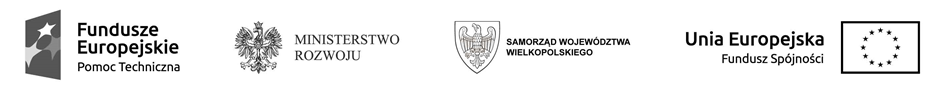 